Årsmelding 2022
Tjølling menighet
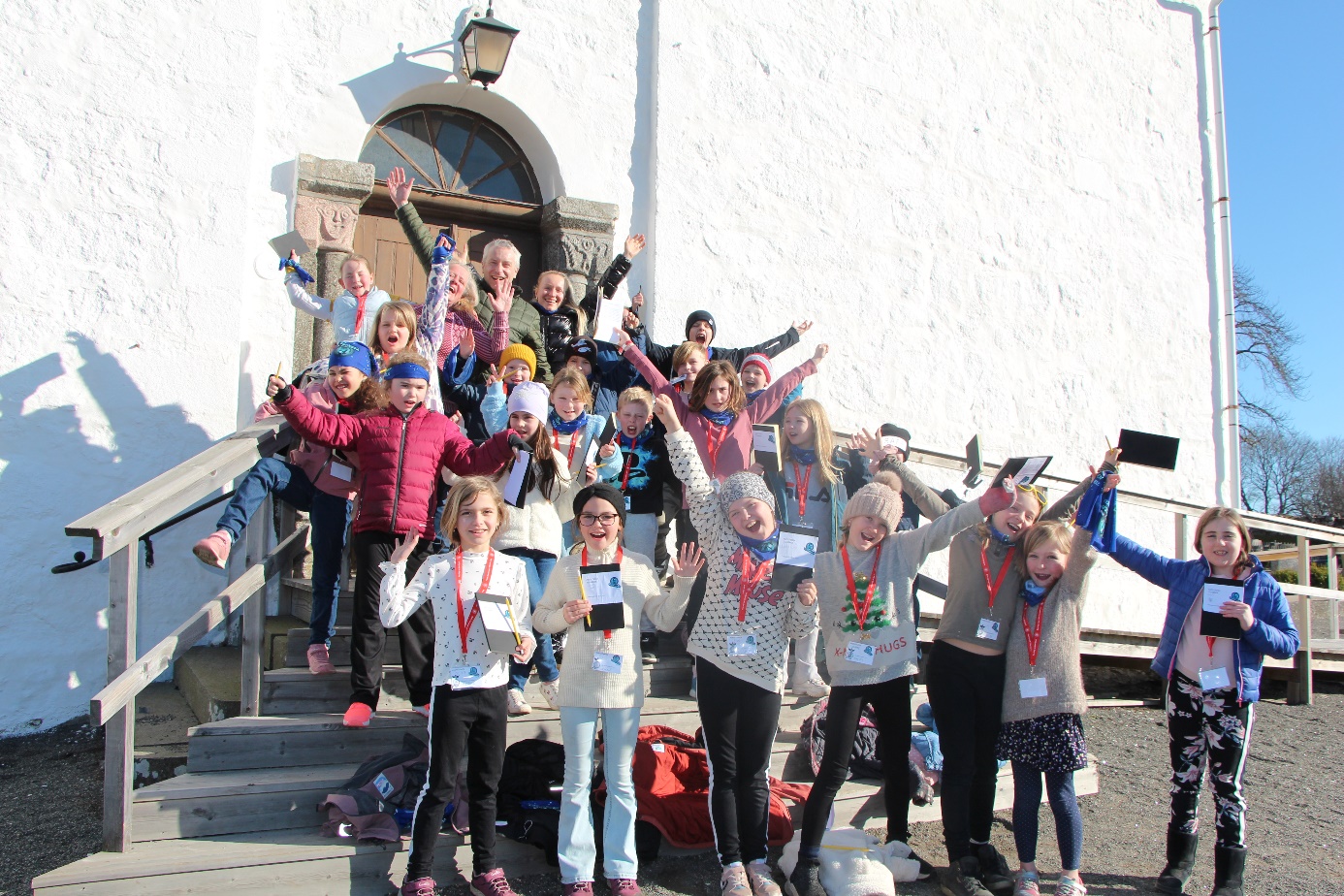 Tårnagentene 2022ÅrsstatistikkMenighetsrådet Menighetsråd fra 01.01.22.-31.12.2022Leder: 	Clas Huseby Nestleder: 	Harald WittersøMedlem::      Margrethe Hem TombreMedlem:       Inger Marie K HeinzerSekretær:     Eilert Andre KaupangMedlem:       Kristin Eftedal LarsenMedlem:       Knut Ole Hol    1.vara:          Live Mari Rønningen Øjerud2.vara:          Elisabeth R. FagerheimRepr. Larvik kirkelige fellesråd: Eilert Kaupang Vara. Larvik kirkelige fellesråd: Clas Huseby Staben i Tjølling menighet 2022:                                                                                               Knut Ole Hol			Sokneprest 
Anastasiya Bazhenova		Kantor                                                                                      Anne Marit Ådland		Trosopplærer 
Ina Furustad				Kirketjener                                                             Klokkere og kirkeverttjenesten utføres av frivillige. Her er det plass til flere, slik at belastningen på enkeltpersoner ikke blir så stor.Menighetsrådet takker alle i staben, klokkere, kirkeverter og frivillige for et meget godt samarbeid og vel utført arbeid også i 2022. Menighetsrådets arbeid.2022 har gått over i historien og for menighetsrådet har det vært et år med lengsel etter det normale igjen. Covid 19. pandemien har kommet under kontroll og storsamfunnet skal finne tilbake til en trygg og god hverdag igjen. Vi har også vært gjennom et helt år med vår egen nye sokneprest Knut Ole Hol.Menighetsrådet har hatt 9 møter og behandlet 46 saker. Alle utvalgets vara medlemmer har blitt innkalt til alle møter. Alle sakene er protokollførte og arkivert, Vi har brukt mye tid på å finne ut av: Hvordan få menigheten tilbake til  gode aktiviteter. Det vil si strategi. Menighetsrådet har laget en tiltaksplan som vi nå prøver å følge.Et av tiltakene var å sette i gang et tiltak for barn. Vi testet ut behovet for en Lego-klubb, og det viste seg å være et godt besøkt tiltak for den aldersgruppa.Menighetsmøtet ble avholdt 6. mars med ca. 20 personer til stede. Foruten de vanlige sakene som ble behandlet, var saken om endelig godkjenning av vår nye liturgi ved hovedgudstjenesten, høytidsdager og familiegudstjenesten, som vi har prøvd ut fra mai 2021. Forordningene er nå godkjent til 2024.Konfirmasjonen ble avholdt i 3 puljer fordelt over lørdag og søndag 28 og 29, mai.  Det ble en fin konfirmanthelg. Menighetsrådet har i år hatt et møte sammen med Østre Halsen MR. Der ble det sett på hvilke muligheter vi har for å samarbeide om ulike tiltak, og også om samarbeid om felles gudstjenester i en periode det var tiltenkt reperasjon av el-anlegget i Tjølling kirke. Dette er dessverre skjøvet ut i tid (ikke i 2023).Vi hadde i år et fint samarbeide med Tjølling Historielag. To søndager hadde vi «Åpen kirke» 10.juli med omvisning inne i kirken og 7. august med omvisning og orientering om kirkebygget og de utvendige detaljene. Guide begge dager var Ingvar Skarvang og arrangementene var meget god besøkt.Tjølling kirke er en betydningsfull kirke også sett i sammenheng med pilegrimsleden. Vi har i år fått satt opp en kasse med brosjyrer, pilegrimsstempel og gjestebok ved sakristi inngangen og vi søkte Sparebankstiftelsen 1 Sør-øst om midler til en benk/bord, som også er kommet på plass. Mottatt midler kr 5000,- og dette finansierte dette tiltaket.Så ble det endelig rom for å arrangere den tradisjonelle basaren på menighetssenteret igjen. Det er nå over tre år siden vi har kunnet ha det arrangementet og her var vi helt avhengig av hjelp fra den tidligere arrangementskomiteen. De stilte opp og vi fikk til en fin kveld på menighetssenteret med korsang og salg av pølser, kaker og kaffe. Dette er et arrangement som gir godt sosialt samhold og et bra tilskudd til økonomien. Vi takker «basar-komiteen for et godt arrangementEtter noen år med stor usikkerhet rundt julekonserter i kirken tok menighetsrådet valget om å leie ut kirken til aktørene som tradisjonelt har hatt julekonserter her, Tjølling Skolekorps, Gjallarhorn og brødrene Gjønnes. Vi takker for godt samarbeid og er sikker på at de arrangementene gir mye glede til bygdas innbyggere.Trosopplærer Anne Marit Ådland har hatt hånd om de mange oppgavene som en slik stilling innehar. Se eget avsnitt i årsrapporten.
Kirketjener har vært Ina Furustad. Anna Kristine Kaupang har fungert som vikar.Den frivillige innsatsen i menigheten er stor og betyr mye for at vi har en så aktiv menighet som vi har i Tjølling. Det er alle gode tiltak og godt besøkte arrangementer og ikke minst er de med på å gi styrke til det enkelt menneskes tro.Bønnemøtene som foregår hver tirsdag kveld i kirken har stabilt besøk og vi takker dere som legger det til rette, de som ber for bygda, enkeltmennesker og den vide verden.Klokkertjenesten utføres av frivillige og takk til alle dere som har vært med på det. Her er det plass til flere, slik at belastningen på enkeltpersoner ikke blir så stor.Samarbeidet med Tjølling bygdekvinnelag om høst-takkegudstjenesten er noe som vi setter pris på, dette er en god tradisjon i Tjølling. Diakoniutvalget har i år hatt sine arrangement «Åpent hus» og ha delt ut blomster til års jubilantene i bygda. Fra 80 år +.Menighetsbladet har hatt 3 utgaver i 2022, og er et tradisjonelt samarbeide med Østre Halsen Menighet. Dette er en fin måte å informere om kirkelige hendelser til soknets innbyggere, og bladet er populært som papirutgave, selv i disse tider med mange sosiale e-medier. Her gjør mange av menighetsrådets medlemmer en stor dugnadsjobb med å distribuere bladet. Målet er at bladet finansieres av støtteannonsører.Flygelet er nå Tjølling menighet sitt. Innsamlingen ble avsluttet den 15.12., etter avtale med Magne Orvik. Prosjektet har tatt litt lengre tid enn vi så for oss, men med over 2 år med korona bølger kom vi endelig i mål. En stor takk til alle som har bidratt til innsamlingen og til Asbjørn Talset, som initiativtaker og leder av prosjektet. Flygelet er med på å heve kirkemusikken mange hakk og har høstet mange lovord blant utøverne.Som menighetsråd er vår overordnende oppgave: Oppmerksomhet henvendt på alt som kan gjøres for å vekke og nære det kristelige liv i sognet. Paragraf 9 i kirkeloven. Vi har som lokal menighet stor kontaktflate og muligheter til å gi mennesker et møte med kristen tro i en ellers travel hverdag og sikkert vanskelig tid for mange av bygdas innbyggere. Jesus må være veiviser i vårt arbeid, og det skal vi helt klart være med på å forkynne. Følgende utvalg er nedsatt av menighetsrådet i denne valgperiode: Gudstjeneste utvalg, Trosopplæringsutvalg, diakoniutvalg , musikkutvalg,  flygel innsamling, gravplassutvalg.Økonomi.Regnskap for 2022 er gjort opp med et overskudd på kr 31.504,- etter avsetning til disposisjonsfond på kr 23.350,-Det er nå god kontroll på menighetens økonomi. Regnskapsutskrift er vedlagt.Årsmelding Soknepresten2022 har vært et år der vi gikk fra nedstengning til at samfunnet åpnet seg igjen. Det har vært godt å igjen kunne ha en mer normal drift. Det merkes at det tar tid å bygge opp igjen det som har ligget nede ifbm pandemien, og at gamle vaner igjen må innarbeides.Gudstjenestelivet har det siste året omfattet gudstjenester av ulik karakter og innhold. Det er flott å se at kirken og gudstjenester til spesielle merkedager og anledninger er viktig for lokalbefolkning og godt besøkt, som for eksempel 17.mai, gullkonfirmanter, høsttakkefest, allehelgensdag, «vi synger julen inn» med prosjektor, BiTs og band og julens gudstjenester. Mange kommer også på familiegudstjeneste, der det betyr mye at barnekorene er med. 
En stor takk til klokkere, kirkeverter og frivillige medarbeidere bidrar inn i gudstjenestene.Dåpstallene i 2022 (43 døpte) er de høyeste siden 2017. Det er gledelig å se i en tid da stadig flere melder om synkende dåpstall. En del av de som døpes bor i andre menigheter, men kjenner tilhørighet til Tjølling kirke og kommer derfor hit til dåp. Det er flott å se god oppslutning om menighetens trosopplæringstiltak.
Vi er også glade for at det er god oppslutning om konfirmasjonen med positive og fine ungdommer.De ukentlige andaktene på sykehjemmet er svært godt besøkt. En stor takk til ansatte på sykehjemmet, som er i imøtekommende og hjelpsomme og ikke minst de frivillige Liv Hellenes og Gerd Øvretveit, som hjelper til med å hente beboere fra avdelingene. Organisten, Anastasiya deltar fast på andaktene og beboerne setter stor pri på hennes musikk. Enkelte frivillige andaktsholdere har steppet inn som vikarer ved behov. Takk til disse!For meg personlig var det i høst flott å være sammen med mange på inspirasjonskvelden på menighetssenteret med tema «fellesskap» og basaren med fullt hus var en stor opplevelse å få være med på.Til slutt vil jeg rette en stor TAKK til alle frivillige medarbeidere på ulike områder i menigheten. Det dere gjør setter jeg stor pris og Tjølling menighet er helt avhengig av det dere bidrar med.Tjølling, 16.02.23
Knut Ole Hol, sokneprestÅrsmelding for kontinuerlige aktiviteter for barn og unge, 2022Mini-BiTs
Barnekoret Mini-BiTs er for barn fra 4-6 år. Koret øver annenhver uke. Anne Marit Ådland er leder for koret. Ada Næss Furustad var hjelpeleder våren 2022, og Helga Marie Abrahamsen har hatt andakter på øvelsene. Det har vært 23 medlemmer i koret i løpet av året. Koret har sunget på tre familiegudstjenester, på konsert med BiTs, på sykehjemmet og på basaren.Supersamling – familiemiddager
I 2022 hadde vi fire Supersamlinger, i september valgte vi å ta en pause med Supersamlingene, da vi etter hvert ble få familier. I tiden fra 2020 til 2022 var det krevende med Supersamlinger pga. nedstengninger og smittevernhensyn, og vi ble færre deltakere. Når det åpnet opp igjen var mange av de som hadde gått før mars 2020 vokst fra målgruppen, og det kom få nye til. Vi takker våre trofaste medhjelpere: Kjersti Clausen, Anne og Arve Stranden, og Grete og Tore Bredvei!BiTs
Barnekoret BiTs er for barn fra 2. til 7. klasse. Koret øver hver uke. Det har vært 15 medlemmer i koret i løpet av året. Anne Marit Ådland leder koret, og kantor Anastasiya Bazhenova er pianist. Anna Kristine Kaupang er frivillig medarbeider, som hjelper med praktiske gjøremål og matservering. BiTs har hatt konsert i kirken i mai, sunget på fire familiegudstjenester og «Vi synger jula inn», på basaren, på familiemøte på Bedehuset på Verningen i oktober, på familiemøte på Løve bedehus i november og på sykehjemmet. 
Av menighetspedagog Anne Marit Ådland.Tjølling familiesøndagsskoleTjølling familiesøndagsskole består av 19 betalende medlemmer, mellom 4 og 13 år.Vi samles en gang i måneden,fra kl.13.30-15.30 ute, på ulike steder i bygda. Det blir som en søndagstur, for hele familien. Vi har en samlingsstund rundt en bibelfortelling, synger, ber en kort bønn. Vi følger opplegget: «Sprell Levende», fra Søndagsskoleforbundet. Så fyrer vi bål, griller pølser mm. Det blir tid til lek for barna og prat for de voksne. Lederne dette året er; Knut Ole Hol, Helga Marie Abrahamsen, Katharina Myhre Lund ,Arve Stranden og Anne Hem Stranden(Hovedleder)
Av Anne Hem StrandenÅrsmelding for breddetiltak i trosopplæringen, 2022Årsmelding for breddetiltakene sendes til bispedømmekontoret i eget skjema.I 2022 gjennomførte Tjølling menighet følgende breddetiltak i trosopplæringsarbeidetDåpssamtalerBabysang Utdeling av 4-års bok og fire følgende kveldssamlinger på menighetssenteretJuleverksted for 5 åringer «Helt førsteklasses» for 1. klassinger – utdeling av bok i kirkenTårnagenthelg for 3. og 4. klassinger (pga. avlysning i 2021 inviterte vi to klassetrinn) KonfirmasjonReunion for de som var konfirmanter i 2021 og 2022Av menighetspedagog Anne Marit ÅdlandÅrsmelding musikkutvalget.
Musikkutvalgets medlemmer: Tone-Gro Lolland, Ragnvald Gaustad, Fritz Harald Halvorsen ogAnastasiya BazhenovaMusikkutvalget gleder oss spesielt over:Gospelkorprosjektet i forbindelse med ‘Vi synger jula inn’-gudstjenesten som i 2021 ble avlyst pga corona-restriksjoner. 13.mars 2022 sang prosjektkoret på en musikkgudstjeneste med band, og 18.desember 2022 har vi endelig gjennomført ‘Vi synger jula inn’ med prosjektkoret, BiTs og band. · Mini-BiTs og BiTs. De sjarmerer menigheten med sin glade sang og bidrar til et variert gudstjenesteliv.· At lokale solister, forsangere og instrumentalister stiller villig opp på gudstjenester og salmekvelder.· Husorkesteret som alltid stiller opp på Åpent Hus.· En musikkglad menighet.På grunn av corona-restriksjoner ble mange musikkarrangementer avlyst, men uansett fikk vi gjennomført noen musikkgudstjenester og konserter. Musikkutvalget har vært med på planlegging og til dels gjennomføringen av følgende arrangementer•.  10.mai: Konsert med barnekoret BiTs og band.  15.juni: Formiddagskonsert i Tjølling kirke med Eline Trollsås og Anastasiya Bazhenova på orgel og flygel. 17.juli: Sommerkonsert med lokale musikere: Mathias Tvedten, fiolinduo med Aleksandra Boiko og Veronika Kashina og Thea Andersen Larsen på klarinett. Anastasiya Bazhenova spilte det nye flygelet i kirken. Magne Orvik som har solgt flygelet presenterte flygelet og fortalte litt om merke og historie til instrumentet. 6.oktober: Salmekveld med sangsolister: Eline Trollsås, Lovise Bredvei Aakre og Therese Lindhjem Martinsen. Anastasiya spilte flygel og Ragnvald Gaustad var konferansier. 30.november: Formiddagskonert med Thea Andersen Larsen på klarinett og Anastasiya Bazhenova på flygelet og orgelet. 18.desember: «Vi synger jula inn» med prosjekt-gospelkor, barnekoret BiTs, band (Øivind Eismann på bass, Torbjørn Skilbred Aune på gitar, Pål Fredrik Bøe Haugland på trommer og Anastasiya Bazhenova på flygel.     En stor takk til kor, sangere og instrumentalister som har bidratt på gudstjenester og konserter i Tjølling! Og en stor takk til alle dere som har støttet opp om det kirkemusikalske arbeidet! Det betyr så mye.Tjølling 11.01.2023 Anastasiya Bazhenova, kantor Årsmelding Diakoniutvalget i Tjølling menighet 2022.Medlemmer i Diakoniutvalget har vært Eva Lill Ludvigsen, Kåre Sandnes, Ingvar Skarvang, Inger Marie Heinzer og Knut Ole Hol. Asbjørn Talset har hatt permisjon i 2022.
Utvalget har hatt fire møter i 2022. På møtene har det hovedsakelig vært lagt planer for Åpent hus. Tema på møtene har også vært blomsterutdeling, turgruppe i samarbeid med nærmiljøsenter på Tjølling sykehjem og besøksvirksomhet i menigheten.Åpent hus.Åpent hus hadde sin første samling i mars etter en pause igjen p.g.a pandemien.
På våren fikk vi da tre samlinger i mars, april og mai der Ingvar Skarvang, Grete Bergersen og Asbjørn Guren var invitert til å ha foredrag/kåseri.
21.juni var det sommeravslutning til Midtåsen. Høstsemesteret bestod av fire samlinger fra september til desember der Astrid Lian, Helge Øvretveit, Kjell Håkestad og Kristina Pinder Unhjem var invitertMusikk på møtene har vært ved Steinar Kaldheim, Ingvar Skarvang og Fritz Harald Halvorsen.
Kjøkken hjelpere har vært Bjørg Sandnes, Eva Lill Ludvigsen, Grethe Håkonsen, 
Randi Skarvang, Embjørg Kaupang og Astrid Aasheim. Stor takk til dere som trofast stiller opp!Etter hvert som vi kom i gang igjen har Åpent hus vært bra besøkt, men det er stadig plass til flere.BlomsterhilsenVi har levert blomsterhilsen til eldre ved fylte runde år, fra 80 og deretter hvert 5. år. Blomsterutdeling til jubilanter har vært utført av Inger Marie Heinzer.Turgruppe 
Onsdag kl.12 har det vært turgruppe i samarbeid med nærmiljøsenteret på Tjølling sykehjem. Turene har gått i nærmiljøet og i et tempo som har gjort at alle skal kunne være med. Det sosiale har vært viktig i turgruppa.
Etter turene, som varte en time var det ofte flere av deltakerne som spiste lunsj sammen i kantina på sykehjemmet. Det har variert fra to til sju personer som har deltatt i turgruppa.
Knut Ole Hol ledet turgruppa.
For diakoniutvalget, Knut Ole Hol 20122013201420152016201720182019202020212022Innmeldinger00013241000Utmeldinger717915514000Dåpshandlinger totalt5752404250523942203143Døpte bosatt i sognet4327231320292318181631Konfirmanter4842402735391732313727Kirkelige vigsler10171913127966816Kirkelige gravferder4852535143584734514746Gudstjenester totalt inkl. sykehjemmet6670545963645664475053Frammøte på gudstjenester 66456016554052925354679059366366283527644905Kollekt/offer i kirken (1000 kr)19420918222825823721489,3187Herav til egen menighet (1000 kr)9589757197112923074Andre innsamlinger/
gaver (1000 kr)82120585888414026,896Givertjeneste (1000 kr)4377202525,420,424